, CPA, EnP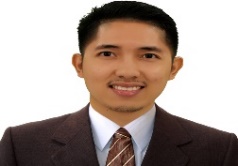 Email: Rolando-397088@gulfjobseeker.com  SUMMARY OF QUALIFICATIONS:Exposurein International Standard for Organization (ISO) audit engagementsHave been part of budget preparation, formulation and recommendation of State Universities and Colleges (SUCs) in the PhilippinesResource speaker on Public Financial Management and Budget Process in the PhilippinesHas background on QuickBooks and SAP Business One accounting softwareComputer skills include MS Word, Excel, PowerPointHas good scholastic moral and academic recordHas a high sense of responsibility and willingness to learn new thingsGood written and oral communication skills in English and TagalogWorks well in team or groupsCan work under pressure and manage stress professionallyHonest, trustworthy and God-fearingQUALIFICATIONS:Certified Public Accountant (CPA) | October 2015Environmental Planner (EnP) | June 2018International English Language Testing System (IELTS) Passer | October 2019WORK EXPERIENCE:Incorporator/Senior ResearcherSeptember 2018 – December 2019Takes part in professional engagements with the private sector and local government units (LGUs) in particular environmental planning and compliance;Performs review on the Comprehensive Land Use Plans (CLUP) and Comprehensive Development Plan (CDP) of different sectors;Conducts review classes for the takers of the Environmental Planner board examination;Conduct researches and gather valuable insights to further improve the profile of the consultancy group; andPromotes environmental awareness, conservation and supports practices on go-green projects and activities.Budget and Management Specialist | Department of Budget and Management Region VIII March 2016 - September 2019Evaluate the budget proposals submitted by SUCsif in strict adherence to issued policies, guideline and advisories;Evaluate and process the Comprehensive Release for the succeeding years’ funding requirements of government units;Evaluate and process various funding requests of public schools such as terminal leave requests, release of funds for newly filled positions, accounts payable, performance-based bonus among others;Evaluate and process written queries/requests for clarification of covered SUCs, TESDA schools and LGUs;Evaluate and process requests for authority to purchase fixed assetsConducts desk and on-site validations ofpublic financial management,public financial management improvement and its related status of implementation;andDiscuss with SUC and vocational school officersto address issues/concerns, important updates and reminders regarding audit findings on submitted budget proposals;Customer Service Representative | Eperformax September to November2013Handles incoming or outgoing customer calls; and Handles account inquiries, customer complaints and/or support issues.Accountant | VELMAR Bus Line and MV Rice Mill– 2013Receives the collections/remittances of the conductors and audits the tickets issued to the conductors and tallies with the collections received;Prepares payroll for the salaries of drivers, conductors and maintenance personnel;Handles cash payments to suppliers;Performs bookkeeping function such as recording of all business transactions in the company’s books, bank reconciliation, etc.;Process and prepare documentssuch as business or government forms and expense reports; andAnswer telephones, direct calls and take messages.EDUCATION:Graduate SchoolUniversity of The Philippines Visayas Tacloban College (UPVTC)Master in Business Management | 2016-PresentTertiarySt. Paul School of Business and Law (SPSBL)Bachelor of Science in Accountancy | 2015PERSONAL DATA:Date of Birth: 		December 08, 1993Place of Birth: 		Tacloban City, Leyte, PhilippinesCivil Status: 		SingleCitizenship: 		FilipinoHeight:   		5’7”Weight: 		62 kgReligion: 		Roman CatholicGender: 		MaleLanguage/Dialects: 	English, Filipino, Tagalog, Waray-warayI hereby certify that the above information is true and correct.ROLANDO Conforme